МУЗИЧКА ШКОЛА „КОРНЕЛИЈЕ СТАНКОВИЋ“ – ПРОКУПЉЕ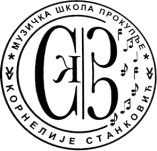 Пријемни испит за упис у први разред Основне музичке за школску 2020/2021.год.Пријаве путем e-mail-a се подносе од 15, маја до 05. јуна 2020.године.Пријаву можете преузети са сајта школе www.stankovic.edu.rsПопуњену пријаву и извод из Матичне књиге рођених (слика извода коју ће те приложити уз пријаву) послати на мејл школе muzickapro@gmail.com.Пријаву подноси родитељ или старатељРаспоред пријемног испита и у ком облику ће бити организован биће објављен на сајту школе и друштвеним мрежама благовремено.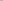 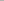 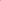 Упис ученика обавља се за следеће инструменте:ШЕСТОГОДИШЊЕ ШКОЛОВАЊЕ (узраст до 9 година) - клавир, хармоника виолина,, гитара; (узрастод 11 година и млађи) кларинет.ЧЕТВОРОГОДИШЊЕ ШКОЛОВАЊЕ (женски  гласови од 13 година и старији, мушки гласови од 16 година и старији).      ПРИПРЕМНИ РАЗРЕД (узраст од 6 и 7 година).